TAAHHÜTNAMEKulübümüzün tescili halinde;TFF’nin kanun, statü ve diğer ilgili tüm düzenleme ve kararlarımıza aynen uyacağımızı;TFF tarafından düzenlenecek profesyonellik kriterleri ile lig statülerini kabul ettiğimizi;Uyuşmazlık Çözüm Kurulu’nun ihtiyari hakem veya hakem heyeti olarak verdiği kararlara kaşı başvuru haklarımız saklı kalmak kaydıyla, TFF Yönetim Kurulu’nun, TFF Disiplin Kurulları’nın, Etik Kurulu’nun, Kulüp Lisans Kurulu’nun ve karar vermeye yetkili diğer kurullarının kararlarına karşı sadece TFF Tahkim Kurulu’na itiraz edeceğimizi, Tahkim Kurulu’nun bu kararlarına karşı adli ya da idari yargıda tespit, iptal ya da tazminat davası açmayacağımızı, bu kararlara karşı temyiz ve iptal gibi kanun yollarına başvurmayacağımızı; Yukarıdaki taahhütlerimize aykırı hareket ettiğimiz takdirde tescilimizin iptalini ve müsabakalara iştirak ettirilmemeyi, kabul, taahhüt ve beyan ederiz.KULÜP ADI		:TARİH/KAŞE/İMZABAŞKANNOT: Bu taahhütname, noterde ve yönetim kurulu kararı eklenerek Kulüp Başkanı tarafından imzalanacaktır.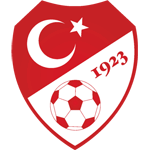 2012 – 2013 SEZONUPROFESYONEL LİGLER KATILIM FORMU2012 – 2013 SEZONUPROFESYONEL LİGLER KATILIM FORMU2012 – 2013 SEZONUPROFESYONEL LİGLER KATILIM FORMU2012 – 2013 SEZONUPROFESYONEL LİGLER KATILIM FORMU2012 – 2013 SEZONUPROFESYONEL LİGLER KATILIM FORMU2012 – 2013 SEZONUPROFESYONEL LİGLER KATILIM FORMU2012 – 2013 SEZONUPROFESYONEL LİGLER KATILIM FORMU2012 – 2013 SEZONUPROFESYONEL LİGLER KATILIM FORMU2012 – 2013 SEZONUPROFESYONEL LİGLER KATILIM FORMU2012 – 2013 SEZONUPROFESYONEL LİGLER KATILIM FORMU2012 – 2013 SEZONUPROFESYONEL LİGLER KATILIM FORMU2012 – 2013 SEZONUPROFESYONEL LİGLER KATILIM FORMU2012 – 2013 SEZONUPROFESYONEL LİGLER KATILIM FORMU2012 – 2013 SEZONUPROFESYONEL LİGLER KATILIM FORMUKULÜBÜN ADIKULÜBÜN ADIKULÜBÜN ADIKULÜBÜN ADIKULÜBÜN 2012-2013 SEZONUNDA LİGE KATILIM İSMİ(Yasal Prosedürleri yerine getirmek Koşulu ile)KULÜBÜN 2012-2013 SEZONUNDA LİGE KATILIM İSMİ(Yasal Prosedürleri yerine getirmek Koşulu ile)KULÜBÜN 2012-2013 SEZONUNDA LİGE KATILIM İSMİ(Yasal Prosedürleri yerine getirmek Koşulu ile)KULÜBÜN 2012-2013 SEZONUNDA LİGE KATILIM İSMİ(Yasal Prosedürleri yerine getirmek Koşulu ile)KULÜBÜN MERKEZ OFİS ADRESİKULÜBÜN MERKEZ OFİS ADRESİKULÜBÜN MERKEZ OFİS ADRESİKULÜBÜN MERKEZ OFİS ADRESİKULÜBÜN MERKEZ OFİS TELEFON NUMARALARIKULÜBÜN MERKEZ OFİS TELEFON NUMARALARIKULÜBÜN MERKEZ OFİS TELEFON NUMARALARIKULÜBÜN MERKEZ OFİS TELEFON NUMARALARIKULÜBÜN MERKEZ OFİS FAX NUMARALARIKULÜBÜN MERKEZ OFİS FAX NUMARALARIKULÜBÜN MERKEZ OFİS FAX NUMARALARIKULÜBÜN MERKEZ OFİS FAX NUMARALARIKULÜBÜN RESMİ İNTERNET SİTESİKULÜBÜN RESMİ İNTERNET SİTESİKULÜBÜN RESMİ İNTERNET SİTESİKULÜBÜN RESMİ İNTERNET SİTESİKULÜBÜN E-MAİL ADRESİKULÜBÜN E-MAİL ADRESİKULÜBÜN E-MAİL ADRESİKULÜBÜN E-MAİL ADRESİKULÜBÜN TÜZÜĞÜNDE YER ALAN TESCİLLİ RENKLERİKULÜBÜN TÜZÜĞÜNDE YER ALAN TESCİLLİ RENKLERİKULÜBÜN TÜZÜĞÜNDE YER ALAN TESCİLLİ RENKLERİKULÜBÜN TÜZÜĞÜNDE YER ALAN TESCİLLİ RENKLERİKULÜBÜN İDARİ YETKİLİ KİŞİLERİKULÜBÜN İDARİ YETKİLİ KİŞİLERİKULÜBÜN İDARİ YETKİLİ KİŞİLERİKULÜBÜN İDARİ YETKİLİ KİŞİLERİKULÜBÜN İDARİ YETKİLİ KİŞİLERİKULÜBÜN İDARİ YETKİLİ KİŞİLERİKULÜBÜN İDARİ YETKİLİ KİŞİLERİKULÜBÜN İDARİ YETKİLİ KİŞİLERİKULÜBÜN İDARİ YETKİLİ KİŞİLERİKULÜBÜN İDARİ YETKİLİ KİŞİLERİKULÜBÜN İDARİ YETKİLİ KİŞİLERİKULÜBÜN İDARİ YETKİLİ KİŞİLERİKULÜBÜN İDARİ YETKİLİ KİŞİLERİKULÜBÜN İDARİ YETKİLİ KİŞİLERİKULÜBÜN İDARİ YETKİLİ KİŞİLERİKULÜBÜN İDARİ YETKİLİ KİŞİLERİKULÜBÜN İDARİ YETKİLİ KİŞİLERİKULÜBÜN İDARİ YETKİLİ KİŞİLERİKULÜBÜN İDARİ YETKİLİ KİŞİLERİGÖREVİGÖREVİADI SOYADIADI SOYADIİŞ TELEFONUİŞ TELEFONUCEP TELEFONUCEP TELEFONUCEP TELEFONUCEP TELEFONUCEP TELEFONUE MAIL ADRESİE MAIL ADRESİE MAIL ADRESİE MAIL ADRESİE MAIL ADRESİE MAIL ADRESİE MAIL ADRESİE MAIL ADRESİBAŞKANBAŞKANGENEL MÜDÜR/KULÜP MÜDÜRÜGENEL MÜDÜR/KULÜP MÜDÜRÜGÜVENLİK SORUMLUSUGÜVENLİK SORUMLUSUMEDYA SORUMLUSUMEDYA SORUMLUSUAKREDİTASYON SORUMLUSUAKREDİTASYON SORUMLUSUSTADYUM MÜDÜRÜSTADYUM MÜDÜRÜTARAFTARDAN SORUMLU YK ÜYESİTARAFTARDAN SORUMLU YK ÜYESİSTADYUM BİLGİLERİSTADYUM BİLGİLERİSTADYUM BİLGİLERİSTADYUM BİLGİLERİSTADYUM BİLGİLERİSTADYUM BİLGİLERİSTADYUM BİLGİLERİSTADYUM BİLGİLERİSTADYUM BİLGİLERİSTADYUM BİLGİLERİSTADYUM BİLGİLERİSTADYUM BİLGİLERİSTADYUM BİLGİLERİSTADYUM BİLGİLERİSTADYUM BİLGİLERİSTADYUM BİLGİLERİSTADYUM BİLGİLERİSTADYUM BİLGİLERİSTADYUM BİLGİLERİKULÜBÜN TÜM SEZON BOYUNCA MÜSABAKALARINI OYNACAĞINI TAAHHÜT ETTİĞİ STADYUMUN ADIKULÜBÜN TÜM SEZON BOYUNCA MÜSABAKALARINI OYNACAĞINI TAAHHÜT ETTİĞİ STADYUMUN ADIKULÜBÜN TÜM SEZON BOYUNCA MÜSABAKALARINI OYNACAĞINI TAAHHÜT ETTİĞİ STADYUMUN ADIKULÜBÜN TÜM SEZON BOYUNCA MÜSABAKALARINI OYNACAĞINI TAAHHÜT ETTİĞİ STADYUMUN ADISTADYUMUN ADRESİ STADYUMUN ADRESİ STADYUMUN ADRESİ STADYUMUN ADRESİ STADYUMUN İLETİŞİM BİLGİLERİSTADYUMUN İLETİŞİM BİLGİLERİSTADYUMUN İLETİŞİM BİLGİLERİSTADYUMUN İLETİŞİM BİLGİLERİTELTEL FAX FAXSTADYUM MÜLKÜ KULÜBE Mİ AİT?STADYUM MÜLKÜ KULÜBE Mİ AİT?STADYUM MÜLKÜ KULÜBE Mİ AİT?STADYUM MÜLKÜ KULÜBE Mİ AİT?EVETEVETEVETEVETEVETHAYIRHAYIRHAYIRHAYIRHAYIRHAYIRKULÜBE AİT DEĞİLSE AİT OLDUĞU KURULUŞKULÜBE AİT DEĞİLSE AİT OLDUĞU KURULUŞKULÜBE AİT DEĞİLSE AİT OLDUĞU KURULUŞKULÜBE AİT DEĞİLSE AİT OLDUĞU KURULUŞSTADYUM ÜST KULLANIM ŞEKLİSTADYUM ÜST KULLANIM ŞEKLİSTADYUM ÜST KULLANIM ŞEKLİSTADYUM ÜST KULLANIM ŞEKLİSEZONLUKSEZONLUKSEZONLUKSEZONLUKSEZONLUKMAÇ BAŞIMAÇ BAŞIMAÇ BAŞIMAÇ BAŞIMAÇ BAŞIMAÇ BAŞIDİĞER DİĞER DİĞER DİĞER STADYUM İÇİ REKLAM HAKLARI KULÜBE Mİ AİT?STADYUM İÇİ REKLAM HAKLARI KULÜBE Mİ AİT?STADYUM İÇİ REKLAM HAKLARI KULÜBE Mİ AİT?STADYUM İÇİ REKLAM HAKLARI KULÜBE Mİ AİT?EVETEVETEVETEVETEVETHAYIRHAYIRHAYIRHAYIRHAYIRHAYIROYUN SAHASIOYUN SAHASIOYUN SAHASIOYUN SAHASIDOĞALÇİMDOĞALÇİMDOĞALÇİMDOĞALÇİMDOĞALÇİMSUNİ ÇİMSUNİ ÇİMSUNİ ÇİMSUNİ ÇİMSUNİ ÇİMSUNİ ÇİMOYUN SAHASI AYDINLATMASIOYUN SAHASI AYDINLATMASIOYUN SAHASI AYDINLATMASIOYUN SAHASI AYDINLATMASIVARVARVARVARVARYOKYOKYOKYOKYOKYOKANTRENMAN TESİSİ BİLGİLERİANTRENMAN TESİSİ BİLGİLERİANTRENMAN TESİSİ BİLGİLERİANTRENMAN TESİSİ BİLGİLERİANTRENMAN TESİSİ BİLGİLERİANTRENMAN TESİSİ BİLGİLERİANTRENMAN TESİSİ BİLGİLERİANTRENMAN TESİSİ BİLGİLERİANTRENMAN TESİSİ BİLGİLERİANTRENMAN TESİSİ BİLGİLERİANTRENMAN TESİSİ BİLGİLERİANTRENMAN TESİSİ BİLGİLERİANTRENMAN TESİSİ BİLGİLERİANTRENMAN TESİSİ BİLGİLERİANTRENMAN TESİSİ BİLGİLERİANTRENMAN TESİSİ BİLGİLERİANTRENMAN TESİSİ BİLGİLERİANTRENMAN TESİSİ BİLGİLERİANTRENMAN TESİSİ BİLGİLERİKULÜBÜN ANTRENMAN TESİS ADRESİKULÜBÜN ANTRENMAN TESİS ADRESİKULÜBÜN ANTRENMAN TESİS ADRESİKULÜBÜN ANTRENMAN TESİS ADRESİKULÜBÜN ANTRENMAN TESİS TELEFON NUMARALARIKULÜBÜN ANTRENMAN TESİS TELEFON NUMARALARIKULÜBÜN ANTRENMAN TESİS TELEFON NUMARALARIKULÜBÜN ANTRENMAN TESİS TELEFON NUMARALARIKULÜBÜN ANTRENMAN TESİS FAX NUMARALARIKULÜBÜN ANTRENMAN TESİS FAX NUMARALARIKULÜBÜN ANTRENMAN TESİS FAX NUMARALARIKULÜBÜN ANTRENMAN TESİS FAX NUMARALARIANTRENMAN TESİSİNDE 68X105 ÖLÇÜLERİNDE DOĞAL ÇİM SAHA VAR MI?  ANTRENMAN TESİSİNDE 68X105 ÖLÇÜLERİNDE DOĞAL ÇİM SAHA VAR MI?  ANTRENMAN TESİSİNDE 68X105 ÖLÇÜLERİNDE DOĞAL ÇİM SAHA VAR MI?  ANTRENMAN TESİSİNDE 68X105 ÖLÇÜLERİNDE DOĞAL ÇİM SAHA VAR MI?  EVETEVETEVETEVETEVETHAYIRHAYIRHAYIRHAYIRHAYIRHAYIRANTRENMAN TESİSİNDE 68X105 ÖLÇÜLERİNDE SUNİ/SENTETİK ÇİM SAHA VAR MI? ANTRENMAN TESİSİNDE 68X105 ÖLÇÜLERİNDE SUNİ/SENTETİK ÇİM SAHA VAR MI? ANTRENMAN TESİSİNDE 68X105 ÖLÇÜLERİNDE SUNİ/SENTETİK ÇİM SAHA VAR MI? ANTRENMAN TESİSİNDE 68X105 ÖLÇÜLERİNDE SUNİ/SENTETİK ÇİM SAHA VAR MI? EVETEVETEVETEVETEVETHAYIRHAYIRHAYIRHAYIRHAYIRHAYIRGÖREVİADI SOYADIİMZASI VE KULÜP MÜHRÜKULÜP BAŞKANI, GENEL MÜDÜR VEYA GENEL SEKRETERYukarıda belirtilen bilgilerin  ......./......../...........  tarihi itibariyle doğruluğunu teyit ederiz.Yukarıda belirtilen bilgilerin  ......./......../...........  tarihi itibariyle doğruluğunu teyit ederiz.Yukarıda belirtilen bilgilerin  ......./......../...........  tarihi itibariyle doğruluğunu teyit ederiz.